Ügyiratszám: HSZ/3295-1/2022.M E G H Í V ÓHajdúszoboszló Város Önkormányzata Képviselő-testületének ülését2022. február 24. napjának (csütörtök) 14.00 órájáraa Kovács Máté Városi Művelődési Központ és Könyvtár földszinti színháztermébe összehívom, melyre meghívom.NAPIRENDI JAVASLAT:Javaslat Hajdúszoboszló Város 2022. évi költségvetésére.Előadó: polgármesterElőterjesztés Zöld Busz Programban történő részvételről.Előadó: városfejlesztési irodavezetőElőterjesztés a polgármester illetményének megállapítására.Előadó: bizottsági elnökElőterjesztés az alpolgármesterek tiszteletdíjának, költségtérítésének megállapítására.Előadó: polgármesterJavaslat az önkormányzati képviselők, bizottsági tagok tiszteletdíjáról, juttatásairól és költségtérítéséről szóló önkormányzati rendelet módosítására.Előadó: polgármesterElőterjesztés a polgármester szabadságolási ütemtervéről.Előadó: polgármesterElőterjesztés a Hajdúszoboszlói Turisztikai Nonprofit Kft. 2022. évi üzleti tervének és marketing kommunikációs tervének elfogadására, illetve a városmarketing keretből történő I. félévre ütemezett marketing akciók és forgalomélénkítő kampány megvalósításához szükséges források biztosítására.Előadó: ügyvezetőElőterjesztés pályázat benyújtásáról.Előadó: vezérigazgatóElőterjesztés a zöldhulladék házhoz menő gyűjtésével kapcsolatosan.Előadó: vezérigazgatóElőterjesztés településrendezési tervek módosításához érkezett kérelmekről.Előadó: városi főépítészElőterjesztés szavazatszámláló bizottsági tagok megválasztására.Előadó: jegyzőElőterjesztés a 7950/23 hrsz-ú terület használatáról.Előadó: gazdasági irodavezetőElőterjesztés a 0118 hrsz-ú árok önkormányzati tulajdonba vételéről.Előadó: gazdasági irodavezetőElőterjesztés pannók áthelyezésére.Előadó: jegyzőElőterjesztés Thököly Imre és Zrínyi Ilona mellszobrának közterületen történő elhelyezésére.Előadó: jegyzőElőterjesztés a Hajdúszoboszlói Városi Televízió igazgatója keresetkiegészítésére.Előadó: jegyzőElőterjesztés pályázati felhívások elkészítésére.Előadó: jegyzőElőterjesztés az oktatáspolitikai célkeretből történő felhasználásra.Előadó: jegyzőElőterjesztés Települési Értéktár Bizottság tagjainak megválasztására a 2022–2024 közötti időszakra. Előadó: jegyzőElőterjesztés támogatási szerződés módosítási kérelmekkel kapcsolatosan.Előadó: jegyzőJavaslat gyermekvédelmi, szociális rendeletek módosítására és térítési díj felülvizsgálatáról.Előadó: egészségügyi-szociális irodavezetőElőterjesztés hiányzó, szociális nappali ellátások új telephelyéről.Előadó: egészségügyi-szociális irodavezetőElőterjesztés a Hajdúszoboszlói Gyermeksziget Bölcsőde kérelméről.Előadó: egészségügyi-szociális irodavezetőElőterjesztés Gólyahír Védőnői Bt. kérelméről.Előadó: egészségügyi-szociális irodavezetőElőterjesztés a Hajdúszoboszló külterületi útjainak felújítása pályázattal kapcsolatosan.Előadó: városfejlesztési irodavezetőElőterjesztés helyi jelentőségű természeti érték védetté nyilvánításról.Előadó: városfejlesztési irodavezetőElőterjesztés éjszakai autós gyorsulási verseny megrendezéséről.Előadó: városfejlesztési irodavezetőTájékoztató Hajdúszoboszló város 2021-es turisztikai adatairól.Előadó: aljegyzőTájékoztató a Kovács Máté Városi Művelődési Központ és Könyvtár 2022. évi kiemelt rendezvényeiről. Előadó: jegyzőVálasz Jónás Kálmán képviselő úr síkosságmentesítéssel kapcsolatos interpellációjára.Előadó: városfejlesztési irodavezetőVálasz Jónás Kálmán képviselő úr forgalomtechnikai tükör kihelyezésével kapcsolatos interpellációjára.Előadó: városfejlesztési irodavezetőVálasz dr. Sóvágó László képviselő úr interpellációjára.Előadó: polgármesterKÉRDÉSEK, INTERPELLÁCIÓK, BEJELENTÉSEKZÁRT ÜLÉSEN:Előterjesztés a Hajdúszoboszlói Gazdasági Szolgáltató Intézmény vezetői pályázatának elbírálására.Előadó: polgármesterHajdúszoboszló, 2022. február 17.……………………………Czeglédi Gyula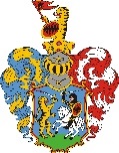 Hajdúszoboszló Város Önkormányzatának Polgármestere4200 Hajdúszoboszló, Hősök tere 1.Önkormányzati KRID azonosító: 144980978Telefon: +36 70 489 4633, e-mail: polgmhiv@hajduszob.hu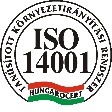 